13.02.2024  № 371О внесении изменения в постановление администрации города Чебоксары от 22.12.2015  № 3740 «Об Общественном совете по инвестиционной политике при главе города Чебоксары» В связи с кадровыми изменениями администрация города Чебоксары 
п о с т а н о в л я е т:1. Внести в постановление администрации города Чебоксары от 22.12.2015 № 3740 «Об Общественном совете по инвестиционной политике при главе города Чебоксары» изменение, изложив состав общественного совета по инвестиционной политике при главе города Чебоксары (приложение № 2) в редакции согласно приложению к настоящему постановлению.2. Настоящее постановление вступает в силу со дня его официального опубликования.3. Контроль за исполнением настоящего постановления возложить на заместителя главы администрации города по экономическому развитию и финансам.Глава города Чебоксары 						         Д.В. СпиринПриложение к постановлению администрациигорода Чебоксарыот 13.02.2024 № 371Приложение № 2к постановлению администрации города Чебоксары  от 22.12.2015 № 3740Состав Общественного совета по инвестиционной политике при главе города Чебоксары_______________________________________Чăваш РеспубликиШупашкар хула	Администрацийě	ЙЫШĂНУ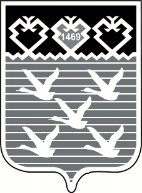 Чувашская РеспубликаАдминистрациягорода ЧебоксарыПОСТАНОВЛЕНИЕГлава города Чебоксары, председатель Общественного совета;заместитель главы администрации города Чебоксары по экономическому развитию и финансам, заместитель председателя Общественного совета;начальник отдела инвестиционной и внешнеэкономической деятельности администрации города Чебоксары, секретарь Общественного совета.Члены Общественного совета:генеральный директор юридической фирмы «РБК» (по согласованию);главный инженер Горьковского филиала АО «Федеральной пассажирской компании» (по согласованию);директор АО «Водоканал» (по согласованию);директор по экономике и финансам АО «ЭЛАРА» (по согласованию);директор филиала АО «Газпром газораспределение Чебоксары» (по согласованию);заместитель генерального директора – директора по взаимодействию с органами власти ООО «УК «Транспортное машиностроение» (по согласованию);заместитель генерального директора по экономике, финансам и цифровизации АО «ЧПО им. В.И. Чапаева» (по согласованию);заместитель главы администрации города Чебоксары по вопросам ЖКХ – начальник управления ЖКХ, энергетики, транспорта и связи;заместитель главы администрации города Чебоксары по имущественным и земельным отношениям;заместитель главы администрации города Чебоксары по социальным вопросам;заместитель председателя Чебоксарского городского Собрания депутатов, председатель постоянной комиссии Чебоксарского городского Собрания депутатов по местному самоуправлению и законности (по согласованию);заместитель председателя Чебоксарского городского Собрания депутатов, председатель постоянной комиссии Чебоксарского городского Собрания депутатов по вопросам градостроительства, землеустройства и развития территории города (по согласованию);инвестиционный уполномоченный в городе Чебоксары;индивидуальный предприниматель Викторов Василий Олегович, член ЧРО ООО «Деловая Россия» (по согласованию);исполнительный директор АНО «Агентство инвестиционного развития Чувашии» (по согласованию);начальник Заволжского территориального управления администрации города Чебоксары;начальник управления развития экономики администрации города Чебоксары;начальник юридического отдела АО «Чувашторгтехника» (по согласованию);председатель постоянной комиссии Чебоксарского городского Собрания депутатов по городскому хозяйству (по согласованию);председатель постоянной комиссии Чебоксарского городского Собрания депутатов по экономической политике и инвестициям (по согласованию);президент торгово-промышленной палаты Чувашской Республики (по согласованию);руководитель управы по Калининскому району администрации города Чебоксары;руководитель управы по Ленинскому району администрации города Чебоксары;руководитель управы по Московскому району администрации города Чебоксары;председатель комитета по строительству Чувашского регионального отделения «ОПОРЫ РОССИИ» (по согласованию).